Waldorfská základní škola JasanPodřevnická 405, 763 11 Želechovice n. Dřevnicí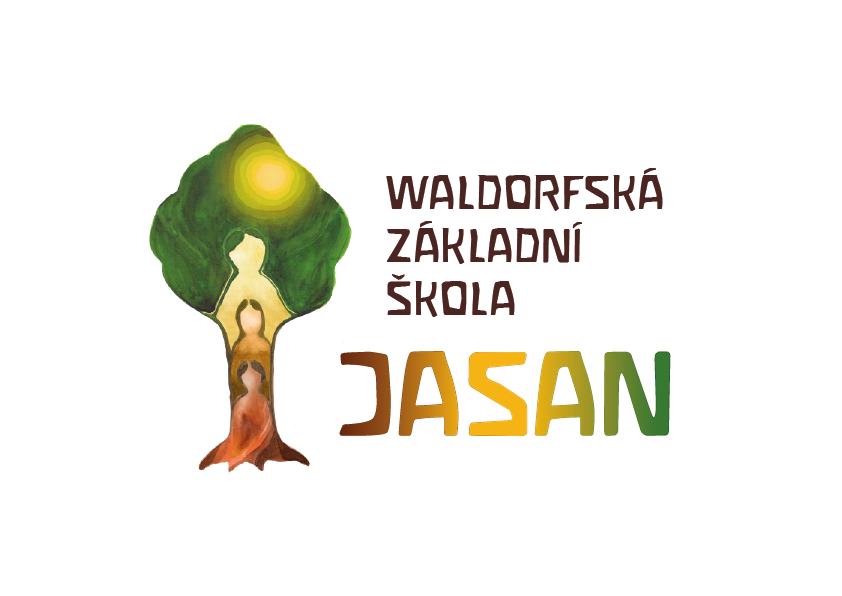 ŠKOLNÍ ŘÁDPlatný od 1. 9. 2021……………………………………………………………….. ředitel školy  WZS   3.1PODMÍNKY ZACHÁZENÍ S MAJETKEM ŠKOLY NEBO ŠKOLNÍM ZAŘÍZENÍM ZE STRANY ŽÁKŮ	- 12 -PRAVIDLA HODNOCENÍ PRŮBĚHU A VÝSLEDKŮ VZDĚLÁVÁNÍ A CHOVÁNÍ ŽÁKŮ                                                                                                                                                                       - 13 -ÚVODTento školní řád pomáhá vytvářet zdravé a tvůrčí prostředí v naší škole v kontextu s přijatou vizí WZŠ Jasan: Jasan je v anthroposofickém pojetí stromem světla, vznešenosti, ušlechtilosti. Nese v sobě obraz síly a mohutnosti. Svou sílu a mohutnost ale nepoužívá k tomu, aby vše rostoucí pod ním zadusil, naopak díky svým světlým listům propouští korunou spoustu světla a dává tak růst všemu, co roste v bezpečí jeho stínu. Je tak dokonalým obrazem toho, když se vznešenost a mohutnost ducha stává láskou k druhým. S touto jasanovou velikostí se chceme tedy spojovat – každý z nás vyučujících, každý z nás pro komunitu pracujících i každé z dětí a dospělých, kteří k nám přijdou.POZNÁMKYTento školní řád upravuje podmínky výchovy a vzdělávání základní školy. Vztahuje se jak na prostory základní školy, tak na všechna místa, kde se konají školní akce. Slovem „žák“ se ve školním řádu rozumí žák, žákyně.Slovem „zaměstnanci školy“ se rozumí pedagogičtí a nepedagogičtí pracovníci školy.Slovy „školní prostory“ se rozumí prostory školní budovy (školních budov), prostory školního pozemku a tělocvičny.Slovy „školský zákon“ se ve školním řádu rozumí zákon č. 561/2004 Sb. o předškolním, základním, středním, vyšším odborném a jiném vzdělávání, ve znění pozdějších předpisů.Školní řád vychází z těchto právních norem: • zákon č. 561/2004 Sb., o předškolním, základním, středním, vyšším odborném a jiném vzdělávání (školský zákon), ve znění pozdějších předpisů; • vyhláška č. 48/2005 Sb., o základním vzdělávání a některých náležitostech plnění povinné školní docházky, ve znění pozdějších předpisů. PRÁVA A POVINNOSTI ŽÁKŮ A ZÁKONNÝCH ZÁSTUPCŮ, VZTAHY ŽÁKŮ A ZÁKONNÝCH ZÁSTUPCŮ S PEDAGOGICKÝMI PRACOVNÍKY ŠKOLYPráva žákůŽáci mají právo:na vzdělání podle školního vzdělávacího programu,na rozvoj osobnosti podle míry nadání, rozumových a fyzických schopností,jedná-li se o žáky se speciálními vzdělávacími potřebami, na speciální péči v souladu s právními předpisy,na informace o průběhu a výsledcích svého vzdělávání - osobní konzultace,zakládat v rámci školy samostatný orgán žáků (žákovská samospráva), volit a být do něho voleni, pracovat v něm a jeho prostřednictvím se obracet na ředitele školy s tím, že ředitel školy je povinen se stanovisky a vyjádřeními tohoto samosprávného orgánu zabývat,vyjadřovat se ke všem rozhodnutím týkajícím se podstatných záležitostí jejich vzdělávání, přičemž jejich vyjádření musí být věnována pozornost odpovídající jejich věku a stupni vývoje, své připomínky mohou vznést prostřednictvím zákonných zástupců nebo přímo řediteli školy,na informace a poradenskou pomoc školy v záležitostech týkajících se vzdělávání podle školního vzdělávacího programu,na ochranu před vlivy a informacemi, které by ohrožovaly jejich rozumovou a mravní výchovu a nevhodně ovlivňovaly jejich morálku,na ochranu před fyzickým a psychickým násilím a nedbalým zacházenímna svobodu ve výběru kamarádů,na to, aby byl respektován jejich soukromý život a život jejich rodinyna volný čas, přiměřený odpočinek a oddechovou činnost odpovídající jejich věku, na ochranu před návykovými látkami, které ohrožují jejich tělesný a duševní vývoj,v případě nejasností v učivu požádat o pomoc vyučujícího,jestliže se žák cítí z jakéhokoliv důvodu v tísni, má problémy apod., požádat o pomoc či radu třídního učitele, jiného učitele, výchovného poradce či jinou osobuna rovnoměrné rozvržení písemných zkoušek,na slušné chování a jednání ze strany dospělých.Povinnosti žákůŽáci mají povinnost:řádně docházet do školy, řádně se vzdělávat, připravovat se na výuku a plnit zadané úkoly jak prezenční, tak distanční formou výuky, při ní v míře odpovídající okolnostem,nenarušovat nevhodným chováním průběh výchovně-vzdělávacího procesu,účastnit se mimoškolních aktivit, na které se přihlásili,dodržovat školní a vnitřní řád, předpisy a pokyny školy k ochraně zdraví a bezpečnosti, s nimiž byli seznámeni,plnit pokyny pedagogických pracovníků školy, popř. dalších zaměstnanců školy vydané v souladu s právními předpisy a školním řádem,vyjadřují-li své názory a mínění, činit tak vždy slušným způsobem.Práva zákonných zástupců žákůZákonní zástupci žáků mají právo:na informace o průběhu a výsledcích vzdělávání svého dítěte,volit a být voleni do školské rady,na svobodnou volbu školy pro své dítě,na informace o škole podle zákona č.106/1999 Sb., o svobodném přístupu k informacím ve znění pozdějších předpisů,nahlížet do výroční zprávy, pořizovat si z ní opisy a výpisy,na poradenskou pomoc školy nebo školského poradenského zařízení v záležitostech týkajících se vzdělávání podle školského zákona,u dětí se speciálními vzdělávacími potřebami mají právo na jejich speciální vzdělávání (jehož obsah, formy a metody odpovídají potřebám a možnostem dětí), na vytvoření nezbytných podmínek, které toto vzdělávání umožní, a na poradenskou pomoc školy,vyjadřovat se ke všem rozhodnutím týkajícím se podstatných záležitostí jejich dětí, přičemž jejich vyjádření musí být věnována pozornost,na informace a poradenskou pomoc školy pro jejich děti v záležitostech týkajících se vzdělávání podle školního vzdělávacího programu,požádat o přezkoušení,požádat o uvolnění žáka z výuky podle pravidel tohoto řáduúčastnit se třídních schůzek.Povinnosti zákonných zástupců žákůZákonní zástupci žáků mají povinnost:zajistit, aby žák docházel řádně do školy, byl vhodně a čistě oblečen, měl upravený zevnějšek bez symbolů spojených s násilím, agresí či smrtí a byl připraven na výuku,zajistit, aby žák nenosil do školy věci nepotřebné pro výuku, pokud toto nezajistí, nesou oni sami zodpovědnost za případnou ztrátu, poškození či zneužití,na vyzvání ředitele školy se osobně zúčastnit projednání závažných otázek týkajících se vzdělávání či chování žáka,informovat školu o změně zdravotní způsobilosti, zdravotních obtížích žáka nebo o jiných závažných skutečnostech, které by mohly mít vliv na průběh vzdělávání,dokládat důvody nepřítomnosti žáka ve vyučování v souladu s podmínkami stanovenými školním řádem,oznamovat škole pravdivé údaje nezbytné pro školní matriku (§ 28 odst. 2 a 3 školského zákona) a další údaje, které jsou podstatné pro průběh vzdělávání nebo bezpečnost žáka, a oznamovat změny v těchto údajích,zajistit, aby žák vrátil zapůjčené školní potřeby v pořádku, v případě poškození nebo ztráty škodu uhradit,účastnit se třídních schůzek a v případě nepřítomnosti se omluvit třídnímu učiteli a zjistit si projednávaný obsah,omlouvat nepřítomnost žáka třídnímu učiteli (viz bod 4.5.1),zákonný zástupce žáka je povinen doložit důvody nepřítomnosti žáka ve vyučování nejpozději do 3 kalendářních dnů od počátku nepřítomnosti žáka, jak při prezenční výuce, tak při distančním vzdělávání, a to i v jeho distanční formě.zajistit nápravu nebo uhrazení škody způsobené jeho dítětem bez zbytečného odkladu.Vztahy žáků a zákonných zástupců s pedagogickými pracovníky školyVeškeré jednání mezi žáky, zákonnými zástupci a pracovníky školy je vedeno dle běžných norem slušného chování.Žáci respektují pokyny všech pedagogických pracovníků a zaměstnanců školy.Pedagogičtí pracovníci a zaměstnanci školy vydávají žákům takové pokyny, které souvisí s plněním školního vzdělávacího programu, školního řádu a dalších nezbytných školních opatření.Všichni zaměstnanci školy budou žáky chránit před veškerými formami špatného zacházení, sexuálním násilím, zneužíváním. Budou dbát, aby nepřicházeli do styku s materiály a informacemi pro ně nevhodnými. Nebudou se vměšovat do jejich soukromí. Budou žáky chránit před nezákonnými útoky na jejich pověst. Zjistí-li, že dítě je týráno, krutě trestáno nebo je s ním jinak špatně zacházeno, spojí se s orgány na pomoc dítěti. Speciální pozornost budou věnovat ochraně před návykovými látkami.Informace, které zákonný zástupce žáka poskytne do školní matriky, nebo jiné důležité informace o žákovi (zdravotní způsobilost aj.) jsou důvěrné a všichni pedagogičtí a administrativní pracovníci se řídí zákonem č. 101/2000 Sb. o ochraně osobních údajů, ve znění pozdějších předpisů.Vyzve-li ředitel školy nebo jiný pedagogický pracovník zákonného zástupce k osobnímu projednávání závažných otázek týkajících se vzdělávání žáka, konzultuje termín schůzky se zákonným zástupcem žáka.Práva zaměstnanců školyVšichni zaměstnanci školy mají právo:na slušné jednání ze strany zákonných zástupců či zletilých žákůna slušné chování žáků k učiteliPROVOZ A VNITŘNÍ REŽIM ŠKOLY DLE VYHLÁŠKY MŠMT č. 48/2005 Sb., VE ZNĚNÍ POZDĚJŠÍCH PŘEDPISŮSlušná školaŽáci:chodí včas do výuky,dbají na pořádek ve všech prostorách školy, včetně areálu školního dvora a okolí školy,neničí věci, zařízení či práci druhých ve škole ani mimo ni,zdraví dospělé jako první,chovají se ohleduplně, slušně k dospělým i spolužákům při vyučování i mimo něj,respektují domluvená a obecně uznávaná pravidla,respektují práva druhých a mají pochopení pro jejich chyby,nejsou lhostejní k potřebám druhých,neruší výuku ve své třídě ani v jiných třídách,do kabinetů, sborovny, ředitelny a kanceláře školy vstupují jen na vyzvání,nalezené věci vrátí majiteli či odevzdají třídnímu učiteli,svým chováním a vystupováním na veřejnosti podporují dobrou pověst školy.Organizace výukyOrganizace výuky ZŠBudova školy se ráno otevírá v 7.30 hodin, je přístupná pomocí čipu/zvonku, vyučování začíná v 7.55 hodin.Vyučování je organizováno dle rozvrhu vydaného pro příslušný školní rok.Obuv a svrchní oděv žáci odkládají na místě k tomu určeném. Žáci chodí do školy pravidelně a včas podle rozvrhu hodin.Ve třídě jsou nejpozději 5 minut před začátkem dopoledního a odpoledního vyučování. Na ostatní vyučovací hodiny jsou připraveni tak, aby mohly být zahájeny podle rozvrhu.Po příchodu do učebny se žáci připravují na vyučování.Nepřítomnost vyučujícího ve třídě 5 minut po začátku vyučovací hodiny oznámí služba jinému pracovníku školy.Ze třídy se žáci v průběhu vyučovací hodiny vzdalují na nezbytně nutnou dobu a pouze se souhlasem vyučujícího.Velká přestávka, která je součástí vyučování, začíná v 9.45 hodin a trvá 30 minut. Velkou přestávku mohou žáci trávit i v areálu školy, pouze však pod dohledem pedagoga.Malé přestávky jsou desetiminutové. V době malých přestávek žáci nesmí opustit budovu bez pedagogického doprovodu. Žáci mají právo na přestávku časově nezkrácenou, přesuny na odloučené pracoviště školy probíhají v rámci přestávek, vždy pod dohledem dospělého.V době mimo vyučování se žáci smějí zdržovat ve školní budově a prostorách školy pouze se souhlasem a za dohledu učitele, v družině zůstávají jen žáci, kteří jsou tam přihlášeni. Organizace distanční výukyRežim vyučovacích hodin a přestávek, rozvrh při prezenční výuce, rozdělení žáků do tříd se nevztahuje na distanční vzdělávání, zde jsou respektována specifika tohoto způsobu vzdělávání, jako jsou odlišné technické vybavení a možnosti žáků, náročnost dlouhodobé práce s počítačem, dlouhodobé sledování monitoru, nevhodné držení těla, atd. Délku výuky a přestávek stanovuje pedagog při distančním vzdělávání podle charakteru činnosti a s přihlédnutím k základním fyziologickým potřebám žáků, jejich schopnostem a reakcím.Distanční vzdělávání škola přizpůsobí podmínkám žáků a zajistíon-line výukou, kombinací synchronní on-line výukou (pedagogický pracovník pracuje v určené době se skupinou žáků prostřednictvím komunikační platformy) a asynchronní výukou (žáci pracují individuálně, tempo a čas si volí sami); časové rozvržení takovéto výuky odpovídá zhruba časovému rozvržení prezenční výuky a bude stanoveno vždy pro konkrétní případy, např. odlišně při distanční výuce celé třídy, nebo kombinace distanční výuky pro jednu část třídy a prezenční výuku pro druhou část,off-line výukou, bez kontaktů přes internet, a to buď předáváním písemných materiálů poštou či osobním vyzvedáváním, telefonicky,individuálními konzultacemi žáků a pedagogických pracovníků,komunikací pedagogických pracovníků se zákonnými zástupci žáků,zveřejněním zadávaných úkolů a následným zveřejněním správného řešení,informováním žáka o jeho výsledcích, poskytováním zpětné vazby, uplatňováním zejména formativního hodnocení, a vedení žáka k sebehodnocenípravidelnou a průběžnou komunikací s žákem, způsobem odpovídajícím jeho možnostem, technickému vybavení a rodinným podmínkám,průběžnou kontrolní a hospitační činnost vedení školy.Při distančním vzdělávání nelze realizovat vzdělávání v rozsahu plánovaném pro prezenční výuku, škola se zaměří především na stěžejní výstupy v českém jazyce, matematice a cizím jazyce. Priority ve vzdělávání budou operativně určovány podle délky distanční výuky, zda půjde o krátkodobé či dlouhodobé zákazy přítomnosti žáků ve školách.Pokud nebude možné uskutečňovat praktické vyučování na reálných pracovištích ani na školním pracovišti, bude toto praktické vyučování pokud možno nahrazeno po dobu uzavření škol teoretickou výukou. Po znovu otevření škol pro prezenční výuku budeposíleno opět praktické vyučování.Veškeré změny ve vzdělávacím obsahu a tematických plánech, přesuny učiva, vypuštění učiva škola eviduje a využije pro případné úpravy vzdělávání v dalším období a úpravy svého školního vzdělávacího programu.Školní hřištěŠkolní hřiště je možné využívat o velké přestávce jen se svolením učitele.Používání kol, koloběžek, skateboardů, longboardů, in-line apod. je v celém areálu školy zakázáno. Jízdní kola a koloběžky ukládají žáci, zaměstnanci i návštěvníci školy do stojanů na doporučené místo a to plně na vlastní riziko. Po skončení vyučování žáci opustí urychleně školu a bez dohledu k tomu pověřené osoby se nesmí zdržovat na hřišti a školní zahradě.Při pobytu na školní zahradě se žáci chovají ohleduplně k pěstovaným květinám, keřům a stromům.Pravidla pro užívání mobilních telefonů, tabletů, notebooků a jiných elektronických zařízeníPo celou dobu vyučování i dalších akcí organizovaných školou (včetně přestávek, pobytu v jídelně i v družině) mají žáci vypnuté své mobilní telefony a jiná elektronická média. Vypínají je před vstupem do budovy nebo před zahájením akce. Při vyučování není dovoleno používat elektroniku, fotoaparáty a jiná zařízení sloužící k přenosu a uchovávání dat bez dohody s vyučujícím. V odůvodněných případech mohou žáci svůj mobilní        telefon použít i v době vyučování a přestávek po dohodě s vyučujícím. V případě porušení tohoto pravidla řeší vzniklou situaci vyučující s předchozím souhlasem zákonného zástupce žáka  uschováním elektroniky (kancelář školy, ředitelna) a vrácením po vyučování žákovi. Při opakovaném porušení předáním osobně do rukou zákonného zástupce. V případě nesouhlasu zákonného zástupce s tímto postupem bude toto porušení řešeno osobně se zákonným zástupcem.Podmínky pro omlouvání neúčasti žáků ve vyučování a pro uvolňování žáků z vyučováníOmlouvání nepřítomnosti žáků ZŠPři absenci žáka je nutné, aby zákonný zástupce žáka sám informoval      neprodleně třídního učitele (či ředitele školy) osobně, písemně nebo telefonicky a        sdělil mu příčinu absence žáka.Zákonný zástupce žáka je povinen písemně doložit důvody nepřítomnosti žáka ve vyučování nejpozději do tří kalendářních dnů od opětovného nástupu do školy. Nepřítomnost žáka základní školy se omlouvá v deníčku žáka. Pokud tak zákonný zástupce žáka neučiní, může být nepřítomnost žáka považována za neomluvenou.Opakované neomluvené pozdní příchody žáka do výuky mohou být považovány za neomluvenou absenci.4.5.2   Uvolňování z vyučováníPředem známou nepřítomnost žáka je třeba omluvit před jejím započetím. O uvolnění žádá zákonný zástupce.Jde-li o uvolnění z jedné vyučovací hodiny, uvolňuje žáka třídní učitel nebo učitel předmětu, před kterým žák odchází. Pokud se žák tímto způsobem z vyučování neuvolní, může být jeho nepřítomnost považována za neomluvenou. Zákonný zástupce vyzvedává žáka ve škole. Žáka je možné uvolnit také na základě písemné žádosti zákonného zástupce o uvolnění z vyučování, v níž za žáka přebere zodpovědnost.Lékařské vyšetření není důvodem k celodenní absenci žáka. V případě, že žák není nemocen, dostaví se po vyšetření do školy a zapojí se do výuky.V případě nevolnosti žáka a nutnosti rychlého lékařského ošetření je žák po oznámení zákonnému zástupci doprovázen k ošetření buď zákonným zástupcem, nebo dospělým pracovníkem školy.Na dobu nepřesahující tři dny uvolňuje žáka třídní učitel.O uvolnění z vyučování, které přesahuje tři dny, rozhoduje ředitel na základě písemné žádosti zákonného zástupce žáka.Pokud žák není uvedeným způsobem uvolněn, může být jeho nepřítomnost považována za neomluvenou.PODMÍNKY PRO ZAJIŠTĚNÍ BEZPEČNOSTI A OCHRANY ZDRAVÍ ŽÁKŮ A JEJICH OCHRANY PŘED SOCIÁLNĚ PATOLOGICKÝMI JEVY A PŘED PROJEVY DISKRIMINACE, NEPŘÁTELSTVÍ NEBO NÁSILÍBezpečnost a ochrana zdraví žákůŽáci jsou povinni se přezouvat do zdravotně nezávadné a z hlediska bezpečnosti vyhovující obuvi, dbát na hygienu zvlášť před jídlem a po použití WC.Žáci se chovají při pobytu ve škole a na akcích organizovaných školou tak, aby neohrozili zdraví svoje ani svých spolužáků či jiných osob.Žáci chodí slušně a čistě oblečeni a upraveni.Žákům je zakázáno manipulovat s elektrickými spotřebiči, vypínači a elektrickým vedením bez dohledu učitele.Žák nenosí do školy předměty, kterými by mohl ohrozit zdraví své i jiných.Žák plně respektuje vnitřní řády odborných učeben a pracoven.Žák se řídí platnými zásadami bezpečnosti a ochrany zdraví při všech školních činnostech.Z bezpečnostních důvodů není žákům dovoleno otevírat o přestávkách okna, pokud není přítomen vyučující. Žákům není dovoleno sedět na parapetech a je přísně zakázáno houpat se na židlích.Je přísně zakázáno ve všech prostorách školy v době vyučování i mimo něj provádět nebezpečné pohybové aktivity (parkour, salta, přemety, lezení do výšek, šplhání na zeď, klouzání se po zábradlí, nahýbání se z výšek aj.). Tyto přestupky budou brány jako závažné porušení školního řádu.Při přecházení žáků na místa vyučování či jiných akcí mimo budovu školy se žáci řídí pravidly silničního provozu a pokyny doprovázejících osob. Před takovými akcemi doprovázející učitel žáky zvlášť poučí o bezpečnosti. Pro společné zájezdy tříd, lyžařské kurzy, školy v přírodě platí zvláštní bezpečnostní předpisy, se kterými jsou žáci předem seznámeni.Při pobytu v ubytovacích zařízeních se žáci podřizují vnitřnímu řádu tohoto zařízení a dbají všech pokynů pracovníků tohoto zařízení.Při akcích konaných mimo místo školy je doprovod na předem určeném místě 15 minut před dobou shromáždění. Místo a čas shromáždění žáků a skončení akce škola oznámí nejméně dva dny předem zákonným zástupcům žáků.Při výuce v tělocvičně, v dílnách, na pozemcích zachovávají žáci specifické bezpečnostní předpisy pro tyto učebny dané vnitřním řádem. Vyučující daného předmětu jsou povinni s nimi seznámit žáky při první vyučovací hodině  školního roku a dodatečně poučit žáky, kteří při první hodině chyběli. Poučení před činnostmi, které se provádějí mimo školní budovu (vycházky, výlety, lyžařské výcviky, exkurze, branná cvičení, brigády, plavecké výcviky), provede třídní učitel nebo ten, kdo bude nad dětmi vykonávat dohled. Seznámí je se všemi pravidly chování, případně zákazy apod. a poučí je o správném vybavení na danou akci.Žáci se chovají tak, aby nedocházelo ke zbytečným úrazům. Při zdravotních potížích nebo úrazu informují neprodleně vyučujícího nebo jiného pracovníka školy, ten zajistí základní ošetření v nemocnici, žákovi bude přivolána rychlá zdravotnická pomoc. O této skutečnosti informuje škola bezodkladně zákonného zástupce žáka.Všechna poučení zaznamenává učitel v třídní knize.Žák je povinen být případě mimořádných opatření vybaven ochrannými prostředky dýchacích cest a používat je předepsaným způsobem.Prevence rizikového chování žákůK preventivní ochraně žáků vypracovává metodik prevence minimální preventivní program školy (MPP).Žáci nesmí do školy nosit drogu (cigarety, alkohol, marihuana, tvrdé drogy…), ani ji užívat v jakémkoliv množství, ani být pod jakýmkoli vlivem těchto látek. Porušení tohoto zákazu se bere jako hrubé porušení školního řádu. Postup školy v případě výskytu problémů spojených se zneužíváním drog upravuje MPP.Kouření ve všech školních prostorách je zákonem zakázáno.Projevy šikanování mezi žáky, tj. opakované násilí, omezování osobní svobody, ponižování, vydírání, vyhrožování násilím apod., kterých by se dopouštěli žáci vůči jiným žákům nebo zaměstnancům školy, jsou považovány za hrubý přestupek proti řádu školy. Postup školy v případě výskytu šikany upravuje MPP.V rámci ochrany před výskytem kyberšikany jako mimořádně nebezpečné formy šikanování žáci nesmí ve škole bez povolení učitele používat elektronické přístroje k pořizování audiovizuálních záznamů a nesmí se ve škole bez povolení učitele připojovat k sociálním sítím (jako jsou Facebook aj.)Porušení tohoto zákazu je považováno za hrubé porušení školního řádu. Pro postup školy v případě výskytu kyberšikany platí stejná pravidla jako v rámci výskytu šikanování (viz MPP).PODMÍNKY	ZACHÁZENÍ	S MAJETKEM	ŠKOLY	NEBO	ŠKOLNÍM ZAŘÍZENÍM ZE STRANY ŽÁKŮŽáci by si měli školního majetku vážit. Měli by šetrně zacházet se svěřenými pomůckami, učebnicemi, školními potřebami a školním majetkem a chránit ho před poškozením.Za úmyslně či z nedbalosti poškozené věci bude školou požadována náhrada.Každé svévolné poškození nebo zničení majetku školy, žáků, učitelů či jiných osob hradí v plném rozsahu zákonní zástupci žáka, který poškození způsobil, nebo pokud to lze, zajistí odbornou opravu poškozené věci.Požaduje-li škola náhradu škody po žákovi, musí poškozené věci vždy prošetřit třídní učitel a zvážit i pedagogickou stránku celé záležitosti v zájmu správného vývoje dítěte.Každé poškození nebo závada ve třídě, odborné učebně či dílně hlásí žák vyučujícímu, třídnímu učiteli nebo řediteli školy.Žáci nesmí manipulovat s ventily topných těles.Žáci nemanipulují s uloženými exponáty a modely.V případě přechodu na vzdělávání distančním způsobem mohou být žákům zapůjčeny technické prostředky školy pro digitální komunikaci (tablet, sluchátka, notebook apod.). Tento majetek je zapůjčen uzavřením smlouvy o výpůjčce.PRAVIDLA HODNOCENÍ PRŮBĚHU A VÝSLEDKŮ VZDĚLÁVÁNÍ A CHOVÁNÍ ŽÁKŮdle § 51 zákona č. 561/2004 Sb., o předškolním, základním, středním, vyšším odborném a jiném vzdělávání (školský zákon), ve znění pozdějších předpisů, a § 14 - § 17 vyhlášky č. 48/2005 Sb., o základním vzdělávání a některých náležitostech plnění povinné školní docházky, ve znění pozdějších předpisů.Způsob hodnoceníPři hodnocení výsledků vzdělávání a chování žáka škola používá slovní hodnocení.Hodnocení• průběžné hodnocení podle charakteru vyučovacího předmětu se provádí těmito formami – ústní, slovní písemné hodnocení, bodové nebo procentní hodnocení, • hodnocení na vysvědčení – slovní hodnocení, • v případě potřeby (přestup žáka na jinou ZŠ, přijímací řízení na SŠ) škola převede slovní hodnocení žáka v jednotlivých předmětech na klasifikaci, • sebehodnocení žáka • průběžné – vlastní hodnocení, zpětná vazba formou rozhovoru s vyučujícím, spolužáky, zákonnými zástupci• hodnocení na konci vyučovacího celku (epocha, ukončení projektu, ukončení ročníkové práce aj.) – formou ústního sebehodnocení, sdílení v pracovní skupině Zásady hodnoceníUčitel se zaměřuje vždy na individualitu žáka.Je porovnáván individuální dosažený pokrok s předchozí úrovní ve vztahu k individuálním možnostem a schopnostem žáka dle předem definovaných kritérií – hodnotí se míra jejich naplnění.Cílem hodnocení je motivovat žáka k dalšímu učení, proto jsou součástí hodnocení i východiska pro další zlepšování.Cílem sebehodnocení je naučit žáka sledovat vlastní práci, její kvalitu a intenzitu a na základě tohoto pozorování si vytvořit úsudek o vlastních možnostech a schopnostech v jednotlivých předmětech.Kritéria hodnoceníKritéria hodnocení pro ZŠNa prvním stupni základní školy má hodnocení ráz především individuálně-diagnostický a je adresováno zákonným zástupcům.Na druhém stupni základní školy je formativní hodnocení, je adresováno žákovi. Hodnocení žáka se zakládá na plnění kritérií.Rozdělení předmětů na prvním stupni do oblastí se společnými kritérii hodnoceníPro účely definice obecných kritérií hodnocení byly předměty seskupeny do následujících oblastí:Jazyk a jazyková komunikace – zahrnuje předměty český jazyk a literatura, cizí jazyky,Matematika a její aplikace,Společensko-vědní oblast – zahrnuje předměty člověk a svět a informatika,Umělecká oblast – zahrnuje předměty výtvarná výchova, hudební výchova, kreslení forem, dramatická výchova,Tělovýchovná oblast – zahrnuje předměty tělesná výchova, eurytmie,Pracovní vyučování – zahrnuje dřevořezbu, pěstitelské práce, ruční práce.Kritéria hodnocení na prvním stupni pro jednotlivé oblastiPozn.: jednotlivá kritéria nemusí být součástí hodnocení ve všech ročnících I. a II. stupně; zároveň se předpokládá postupné dosahování nejvyšší úrovně plnění těchto kritérií.Pokud je kritérium součástí hodnocení, hodnotí se míra jeho splnění s ohledem na individuální možnosti žáka.Ve všech oblastech žák:pracuje s vlastní chybou,klade relevantní otázky,aktivně spolupracuje s učitelem a spolužáky,soustředí se na práci,plní zadané domácí úkoly,je připraven na vyučování,respektuje práva ostatních.Ve všech oblastech kromě umělecké, tělovýchovné a pracovní žák:má kompletní a přehledné zápisy v sešitech,dbá na estetickou úroveň sešitů a ilustrací,jeho ústní projev je plynulý, má logickou strukturu, užívá vhodné vyjadřovací prostředky,prezentuje samostatně nebo ve skupině zpracované téma za použití vhodných výrazových prostředků, prezentace má relevantní obsah,plnohodnotně se účastní skupinové práce.V oblasti Jazyk a jazyková komunikace (zahrnuje předměty český jazyk a literatura, cizí jazyky) žák:správně užívá gramatické jevy,dokáže správně užívat jednoduché komunikační fráze v cizím jazyce, jeho samostatný písemný projev má logickou strukturu, užívá vhodné prostředky vzhledem k zadanému útvaru,rozpoznává a odliší důležité informace z přečteného textu,shrne hlavní myšlenky textu či sdělení,splní podmínky ověřovacích cvičení a testů.V oblasti Matematika a její aplikace žák:užívá osvojené učivo v nových situacích,hledá více způsobů řešení,rozpoznává a odliší důležité informace v zadání úloh,matematizuje reálné situace na odpovídající úrovni,hledá logické řešení zadaných problémových úloh,odhaduje výsledky s přiměřenou odchylkou,ovládá probrané matematické operace,aplikuje dosažené vědomosti v nových situacích,formuluje matematické zákonitosti,náčrty a konstrukce jsou čisté, přesné a úplné.Ve Společensko-vědní oblasti (zahrnuje předměty člověk a svět, dějepis, zeměpis	a informatika) žák:nalézá souvislosti mezi poznanými skutečnostmi,pracuje s různými zdroji informací,shrne hlavní myšlenky textu či sdělení,přehledně, uceleně a strukturovaně provádí vlastní zápis,orientuje se v mapě a jiných materiálech,samostatně zpracovává referáty na zadané téma,jeho samostatný písemný projev má logickou strukturu.V Přírodovědné oblasti (zahrnuje předměty fyzika, chemie, přírodopis) žák:osvojí si základní pojmy, zákony a metody přírodních věd,správně používá odborné termíny,aplikuje poznané přírodovědné pojmy a zákony v nových situacích,je schopen analyzovat problém, zdůvodnit řešení a zprostředkovat své postupy a závěry ostatním,přesně dbá pokynů učitele při provádění pokusů,z dílčích poznatků dovede vyvodit správný závěr a zobecnit,vyjadřuje podložený úsudek,přehledně, uceleně a strukturovaně provádí vlastní zápis,pracuje s různými zdroji informací,shrne hlavní myšlenky textu či sdělení,samostatně zpracovává referáty na zadané téma,jeho samostatný písemný projev má logickou strukturu.V Umělecké oblasti (zahrnuje předměty výtvarná výchova, hudební výchova, eurytmie, dramatická výchova) žák:využívá osvojených uměleckých prostředků k sebevyjádření,aktivně se zapojuje do tvůrčí práce skupiny,dodržuje pravidla a specifické pokyny učitele,spoluvytváří tvůrčí atmosféru,prezentuje výsledky vlastní či skupinové umělecké práce.V oblasti Tělesná výchova žák:nosí sportovní úbor a obuv,respektuje pokyny učitele,dbá o bezpečnost svou i spolužáků,řídí se pravidly fair play,je aktivním členem týmu,pomáhá s přípravou a úklidem náčiní a nářadí.V oblasti Pracovní vyučování (zahrnuje předmět pracovní vyučování včetně dílen a řemeslná praktika) žák:nosí pracovní oděv, případně obuv a předepsané pracovní pomůcky,respektuje pokyny učitele,dbá o bezpečnost svou i spolužáků,pomáhá s přípravou a úklidem pracovního prostoru, náčiní a nářadí,používá bezpečně a účinně materiály, nástroje a vybavení,dodržuje vymezená pravidla,přistupuje k výsledkům své pracovní činnosti z hlediska kvality, funkčnosti a hospodárnosti,dodržuje pravidla ochrany svého zdraví i zdraví druhých,naplánuje sám nebo s pomocí učitele dílčí činnosti nutné ke splnění úkolu a stanoví čas na jejich realizaci,pracuje podle návodu,svůj postup průběžně vyhodnocuje a modifikuje,rozpozná kvalitní práci a dobře splněný úkol,pojmenuje příčiny úspěchu i neúspěchu a navrhne úpravy,reálně odhadne své možnosti,ocení práci druhých.Celkové hodnoceníCelkové hodnocení „prospěl/a s vyznamenáním“ obdrží žák, pokud slovní hodnocení po převodu do klasifikace v žádném povinném předmětu není horší než stupeň 2 - chvalitebný a průměrný prospěch z povinných předmětů není horší než 1,50 a chování je hodnoceno jako velmi dobré. Celkové hodnocení „prospěl (a)“ obdrží žák, který v daném pololetí splnil požadovaná kritéria slovního hodnocení.Celkové hodnocení „neprospěl (a)“ obdrží žák, kterému v daném pololetí byla alespoň z jednoho povinného předmětu (s výjimkou předmětů výchovného zaměření) vyučujícím předepsána opravná zkouška a žák ji nevykonal úspěšně.Celkové hodnocení „nehodnocen (a)“ obdrží žák, není-li možné žáka hodnotit z některého z povinných předmětů stanovených školním vzdělávacím programem na konci prvního pololetí.Hodnocení chováníChování žáků se hodnotí průběžně rozhovorem, případně výchovným opatřením, tedy pochvalou nebo kázeňským postihem. Převažujícím rysem celkového hodnocení je pozitivní motivace. Chování žáka ve škole a na akcích pořádaných školou (to, jak se chová ke spolužákům, k učiteli, k okolí i majetku) se hodnotí slovně. Udělená výchovná opatření, popř. snížený stupeň chování, jsou součástí slovního hodnocení žáka. Vše projednává pedagogická rada, která doporučí hodnocení řediteli školy. Vždy dochází k setkání s rodiči– snaha o společné výchovné působení. Přihlíží se k individualitě žáka, důležité je vnitřní pochopení napomenutí. Rodiče jsou o porušení pravidel slušného chování jejich dítěte vyrozuměni písemnou formou nebo rozhovorem. V případě převodu vysvědčení na klasifikační stupně dochází k převodu i hodnocení chování.Kritéria pro jednotlivé stupně hodnocení chováníStupeň 1 (velmi dobré)Žák uvědoměle dodržuje pravidla chování a ustanovení školního řádu školy.Méně závažných přestupků se dopouští ojediněle.Žák je přístupný výchovnému působení a snaží se své chyby napravit. Stupeň 2 (uspokojivé)Žák se dopustí závažného přestupku proti pravidlům slušného chování nebo školního řádu.Žák se opakovaně dopouští méně závažných přestupků, které narušují výchovně vzdělávací činnost školy.Žák ohrožuje bezpečnost a zdraví své nebo jiných osob.Žák se přes udělení důtky ředitele školy i nadále dopouští dalších přestupků. Stupeň 3 (neuspokojivé)Žák se dopouští takových závažných přestupků proti školnímu řádu nebo provinění, jimiž je vážně ohrožena výchova nebo bezpečnost a zdraví jiných osob.Žák narušuje hrubým způsobem výchovně vzdělávací činnost školy.Žák se i přes udělení sníženého hodnocení chování o jeden stupeň nadále dopouští dalších přestupků.Stupeň 2 a 3 navrhuje třídní učitel a projednává pedagogická rada za přítomnosti ředitele školy, a to zejména za opakované nebo dále stupňované porušování školního řádu žákem, kterému již byla v tomtéž školním roce udělena důtka ředitele školy.PochvalyPochvala třídního učiteleTřídní učitel může na základě vlastního rozhodnutí nebo na základě podnětu ostatních vyučujících se souhlasem pedagogické rady udělit žákovi pochvalu nebo jiné ocenění za výrazný projev školní iniciativy nebo za déletrvající úspěšnou školní práci.Pochvala ředitele školyŘeditel školy po projednání v pedagogické radě může udělit pochvalu nebo jiné ocenění za mimořádný projev lidskosti, občanské nebo školní iniciativy, záslužný nebo statečný čin.Kázeňská opatřeníDále uvedená kázeňská opatření jsou považována za krajní výchovné řešení, které má však vždy sloužit k tomu, aby si žák plně uvědomil, kde překročil hranice, které ve společenství školy existují.Škola očekává od žáka, že uvědoměle dodržuje pravidla chování a ustanovení školního řádu.Při udělování výchovných opatření jsou přestupky žáka posuzovány individuálně, je brán ohled na dosavadní chování žáka, na mimořádné okolnosti. Udělení kázeňských opatření je vždy projednáno v pedagogické radě.Pokud bylo žákovi již uděleno konkrétní výchovné opatření, pak se při dalším přestupku toto výchovné opatření započítává.Konkrétní výchovná opatření mají platnost vždy na jedno pololetí (vyjma podmíněného vyloučení a vyloučení).Písemná forma kázeňského opatření je zaslána zákonnému zástupci či zletilému žákovi, obsahuje zdůvodnění udělení kázeňského opatření, stejnopis originálu se zakládá do dokumentace žáka.Při porušení povinností stanovených školním řádem nebo právním řádem ČR lze podle závažnosti tohoto porušení žákovi uložit:napomenutí třídního učitele,důtku třídního učitele,důtku ředitele školy,podmíněné vyloučení ze školy,vyloučení ze školy.Napomenutí třídního učiteleUděluje třídní učitel za vážnější porušení školního řádu žákem, zejména pak za:soustavné nedbalé plnění školních povinností,soustavné a úmyslné narušování průběhu výchovně-vzdělávacího procesu,neodůvodněné pozdní příchody do školy.Důtka třídního učiteleDůtku třídního učitele učitel uděluje za hrubé porušení školního řádu žákem, zejménapak za:neomluvenou nepřítomnost v jedné vyučovací hodině,hrubé či nebezpečné chování vůči jiným osobám (spolužákům či dospělým) v prostorách školy i mimo ni.Důtka ředitele školyDůtku ředitele školy uděluje po návrhu třídního učitele ředitel školy po projednání pedagogickou radou, a to zejména za:opakované nebo stupňované porušení školního řádu žákem (např. za opakovanou neomluvenou absenci), kterému již byla v tomtéž školním roce udělena důtka třídního učitele,za jednání, které je výjimečné svou nebezpečností nebo závažností přestupku, je možné důtku ředitele školy navrhnout i bez předchozího udělení důtky třídního učitele.Podmíněné vyloučení žáka a vyloučení žákaŘeditel   školy   může    v případě    závažného   zaviněného porušení    školního    řádu    rozhodnout o podmíněném vyloučení žáka. V rozhodnutí o podmíněném vyloučení stanoví ředitel školy zkušební lhůtu, a to nejdéle na dobu jednoho roku. Dopustí-li se žák v průběhu zkušební lhůty dalšího zaviněného porušení školního řádu, může ředitel školy rozhodnout o jeho vyloučení.Zvláště hrubé slovní a úmyslné fyzické útoky žáka vůči spolužákům nebo pracovníkům školy se vždy považují za závažné zaviněné porušení školního řádu.Výchovná opatření podle § 31 školského zákona (odstavce 2,3,5)V případě zvláště závažného zaviněného porušení povinností stanovených tímto zákonem ředitel školy vyloučí žáka ze školy.Zvláště hrubé opakované slovní a úmyslné fyzické útoky žáka vůči zaměstnancům školy se vždy považují za závažné nebo vůči ostatním žákům se považují za zvláště závažné zaviněné porušení povinností stanovených tímto zákonem.(5) Dopustí-li se žák nebo student jednání podle odstavce (3), oznámí ředitel školy tuto skutečnost orgánu sociálně-právní ochrany dětí, jde-li o nezletilého, a státnímu zastupitelství do následujícího pracovního dne poté, co se o tom dozvěděl.Hodnocení výsledků vzdělávání v období distanční výukyPři distančním vzdělávání, zajišťovaném jakoukoli formou, žák vždy dostane zpětnou vazbu o výsledcích svého vzdělávání a plnění zadaných úkolů, je uplatňováno především formativní hodnocení, jak klasifikačním stupněm, tak slovním hodnocením. Po uzavření určitých celků učiva je provedeno sumativní hodnocení výsledků žáka při osvojování učiva tohoto celku.Výsledky vzdělávání prezenční formou jsou dokládány i písemnými pracemi žáka (testy, prověrky), při distanční výuce výsledky jeho práce ukládány ve forměosobního portfolia, v listinné, nebo digitální podobě.Zákonní zástupci jsou při distančním vzdělávání informováni průběžně, pravidelně ve stanovených intervalech, prostřednictvímkomunikační platformy školy (google classroom, Teams, Edookit...), případněskupinovým chatem, videohovory, které nahrazují klasické třídní schůzky, případněpísemnou korespondencí, telefonicky, osobně.ZÁVĚREČNÁ USTANOVENÍTento školní řád vstupuje v platnost dnem 1. 9. 2021, kdy byl zároveň projednán pedagogickou radou školy. Školní řád bude následně schválen školskou radou při jejím prvním zasedání.Obsah1	ÚVOD1	ÚVOD- 3 -POZNÁMKYPRÁVA A POVINNOSTI ŽÁKŮ A ZÁKONNÝCH ZÁSTUPCŮ, VZTAHY ŽÁKŮ A ZÁKONNÝCH ZÁSTUPCŮ S PEDAGOGICKÝMI PRACOVNÍKY ŠKOLYPOZNÁMKYPRÁVA A POVINNOSTI ŽÁKŮ A ZÁKONNÝCH ZÁSTUPCŮ, VZTAHY ŽÁKŮ A ZÁKONNÝCH ZÁSTUPCŮ S PEDAGOGICKÝMI PRACOVNÍKY ŠKOLY- 4 -- 4 -3.1	Práva žáků3.1	Práva žáků- 4 -3.2	Povinnosti žáků3.2	Povinnosti žáků- 5 -3.3	Práva zákonných zástupců žáků3.3	Práva zákonných zástupců žáků- 5 -3.4	Povinnosti zákonných zástupců žáků3.4	Povinnosti zákonných zástupců žáků- 5 -3.5	Vztahy žáků a zákonných zástupců s pedagogickými pracovníky školy3.5	Vztahy žáků a zákonných zástupců s pedagogickými pracovníky školy- 6 -3.6	Práva zaměstnanců školy4	PROVOZ A VNITŘNÍ REŽIM ŠKOLY DLE VYHLÁŠKY MŠMT Č. 48/2005 SB., VE ZNĚNÍ POZDĚJŠÍCH PŘEDPISŮ3.6	Práva zaměstnanců školy4	PROVOZ A VNITŘNÍ REŽIM ŠKOLY DLE VYHLÁŠKY MŠMT Č. 48/2005 SB., VE ZNĚNÍ POZDĚJŠÍCH PŘEDPISŮ- 6 -- 7 -4.1	Slušná škola4.1	Slušná škola- 7 -4.2	Organizace výuky4.2	Organizace výuky- 7 -4.2.1	Organizace výuky ZŠ4.2.1	Organizace výuky ZŠ- 7 -4.2.2	Organizace distanční výuky4.2.2	Organizace distanční výuky- 8 -Školní hřištěPravidla pro užívání mobilních telefonů, tabletů, notebooků a jiných elektronických zařízení- 9 -- 9 -- 9 -- 9 -4.5	Podmínky pro omlouvání neúčasti žáků ve vyučování a pro uvolňování žákůz vyučování  - 9  -  - 9  -4.5.1	Omlouvání nepřítomnosti žáků ZŠ -  9 - -  9 -4.5.2	Uvolňování z vyučování  - 9 -  - 9 -5	PODMÍNKY PRO ZAJIŠTĚNÍ BEZPEČNOSTI A OCHRANY ZDRAVÍ ŽÁKŮ A JEJICHOCHRANY PŘED SOCIÁLNĚ PATOLOGICKÝMI JEVY A PŘED PROJEVY5	PODMÍNKY PRO ZAJIŠTĚNÍ BEZPEČNOSTI A OCHRANY ZDRAVÍ ŽÁKŮ A JEJICHOCHRANY PŘED SOCIÁLNĚ PATOLOGICKÝMI JEVY A PŘED PROJEVY5	PODMÍNKY PRO ZAJIŠTĚNÍ BEZPEČNOSTI A OCHRANY ZDRAVÍ ŽÁKŮ A JEJICHOCHRANY PŘED SOCIÁLNĚ PATOLOGICKÝMI JEVY A PŘED PROJEVYDISKRIMINACE, NEPŘÁTELSTVÍ NEBO NÁSILÍ- 11 -- 11 -5.1	Bezpečnost a ochrana zdraví žáků- 11 -- 11 -5.2	Prevence rizikového chování žáků- 12 -- 12 -7.1	Způsob hodnocení- 13 -7.2	Zásady hodnocení- 13 -7.3	Kritéria hodnocení- 14 -7.3.1	Kritéria hodnocení pro ZŠ- 14 -7.4	Celkové hodnocení- 17 -7.5	Hodnocení chování- 18 -7.5.1	Kritéria pro jednotlivé stupně hodnocení chování- 18 -7.5.2	Pochvaly- 19 -7.5.3	Kázeňská opatření- 19 -7.6	Hodnocení výsledků vzdělávání v období distanční výuky - 21 -8	ZÁVĚREČNÁ USTANOVENÍ- 21 -